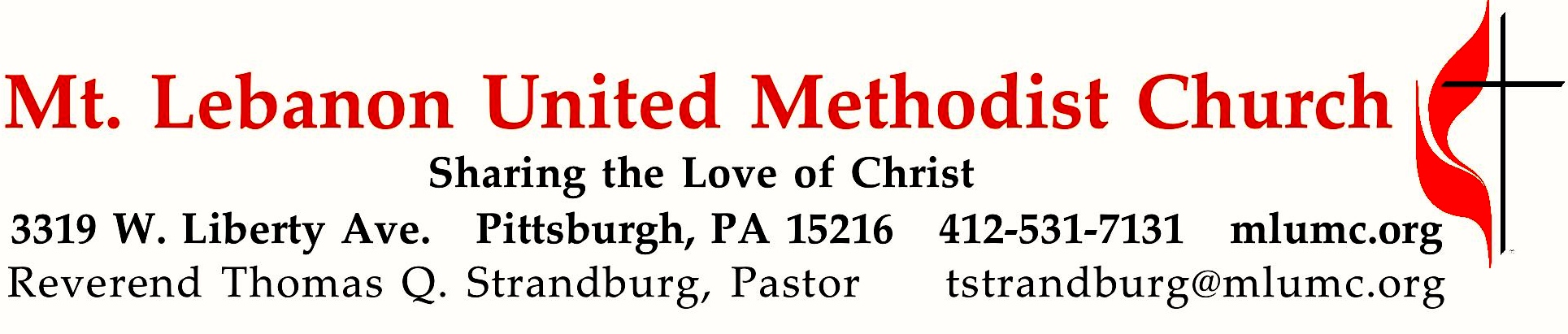 June 10, 2018								     8:30 & 10:45				WE GATHER IN GOD’S NAME …Gathering Music 	Hymnal 402	Lord, I want to be a Christian (stanzas 1, 2, seated)     I want to be a Christian	Hymnal 505	When our confidence is shaken  (stanzas 1, 2)			    GraftonGreeting		Leader:  	Let God grant us grace and bless us; let God’s face shine upon us, so that 	God’s way becomes known on earth, and God’s salvation among all the nations.People:   	Let the people thank you, O God! Let all the people thank you!Psalm 67:1-2AnnouncementsCall to WorshipPastor:  	In the midst of the congregation I will praise you.People:	Rejoice in the Lord, O you righteous, 	and give thanks to God's holy name!Pastor:  		I will extol you, my God and King, and bless your name for ever and ever.People:	Great is the Lord, and greatly to be praised, 	and God's greatness is unsearchable.		… TO GIVE PRAISE TO GOD …Hymnal 132		All my hope is firmly grounded (standing)		 	  MichaelOpening Prayer (in unison)		God of wind, word, and fire, we bless your name this day     for sending the light and strength of your Holy Spirit.We give you thanks for all the gifts, great and small,     that you have poured out upon your children.Accept us with our gifts     to be living praise and witness to your love throughout all the earth;through Jesus Christ, who lives with you in the unity of the Holy Spirit,     one God, for ever. Don E. Saliers, 20th CenturySilent PrayerWorship & Song 3118	Take this moment, sign, and space (stanza 2)		Take this momentTake the time to call my name, take the time to mend	who I am and what I’ve been; all I’ve failed to tend.… TO CELEBRATE THE FAMILY OF FAITH …Reception of New Members 10:45							UMH #45James Morris				Colleen StrightSpencer Radnich			Gayle RadnichElizabeth van Olden	Pastor: 		Brothers and sisters, I commend to your love and care those whom we this 			day receive into the membership of this congregation. Do all in your power 			to increase their faith, confirm their hope, and perfect them in love.People:	We rejoice to recognize you
		as members of Christ's holy Church,		and bid you welcome to this congregation
		of The United Methodist Church.		With you we renew our vows to uphold it
			by our prayers, our presence,
			our gifts, our service, and our witness.		With God's help we will so order our lives			after the example of Christ
			that, surrounded by steadfast love,
			you may be established in the faith,
			and confirmed and strengthened in the way
			that leads to life eternal.The Sign of Peace  Please pass the peace to your neighbors as a sign of reconciliation and love.	Leader:	The peace of Christ be with you.
	People:	And also with you.Gathering Song				    James Ritchie	This, this is where children belong, 	welcomed as part of the worshiping throng.	Water, God’s Word, bread and cup, prayer and song: 	This is where children belong.	             WORDS AND MUSIC: James Ritchie    ©1999 Abingdon PressMessage for Young Disciples 	Rev. Thomas Q. StrandburgAll children are invited. Please sing as children come forward. After the children’s message at the 10:45 service, children ages 3 - 3rd grade may attend Kids Praise in the Welcome Center. Children will be escorted to and from Kids Praise by teachers. They will return to the Sanctuary near the end of the service.… TO HEAR GOD’S WORD PROCLAIMED …Hymnal 444		O young and fearless Prophet (stanzas 1 and 5, seated)  	        BlairgowrieScripture Reading					8:30 Liz DePietro   10:45 JJ Knabb	A Lesson from the New Testament			2 Corinthians 4:13 – 5:1		A house not made with handsPastoral PrayerThe Lord’s Prayer 	Our Father, who art in heaven, hallowed be thy name. Thy kingdom come, thy will be 	done, on earth as it is in heaven. Give us this day our daily bread. And forgive us our 	trespasses, as we forgive those who trespass against us. Lead us not into temptation, 	but 	deliver us from evil. For thine is the kingdom, the power, and the glory forever. Amen.	Gospel Acclamation	Alleluia						  James Chepponis	(sing “Alleluia” 6 times following the pastor/choir, standing)Scripture Reading	A Lesson from the Gospels			Mark 3:20-35	  	Jesus defends his ministry	ResponseLeader:	The Word of the Lord.People:	Thanks be to God.… TO OFFER OUR GIFTS AND TO DEDICATE OUR LIVES …Offertory Anthem 10:45				African-American Spiritual, arranged by Joel Raney	Refrain: At the riverside. Wade in the water children, God’s a gonna trouble the water. 	See that host all dressed in white? The leader looks like the Israelite. Refrain	Go down to the riverside where the Savior’s arms are open wide.	Leave behind your woe and care; take your burden; leave it there at the riverside. 	See that band all dressed in red? It looks like the band that Moses led. RefrainHymnal 94			Doxology (standing) 				 Lasst uns erfreuen		Praise God from whom all blessings flow;		Praise God, all creatures here below:  Alleluia!  Alleluia!		Praise God the source of all our gifts!		Praise Jesus Christ, whose power uplifts!		Praise the Spirit, Holy Spirit.  Alleluia!  Alleluia!  Alleluia!Prayer of DedicationSermon			“By Reason of Insanity”		          Rev. Thomas Q. Strandburg… TO GO REJOICING IN GOD’S NAME!Hymnal 505		When our confidence is shaken  (standing)  			GraftonBenedictionToday’s ServicesThe flower arrangement provided for worship today is given by Edee Hutchinson and Chuck Hutchinson in loving memory of their parents, Robert and Eleanor Hutchinson, and their brother Richard.Special music for the 10:45 service is provided by the Chancel Choir with pianist Cori DeLuca and percussionist Richard Minnotte. Mrs. DeLuca teaches piano in the area. Mr. Minnotte is the founder/director of the Mt. Lebanon High School Percussion Ensemble.Greeters  8:30	   Judi Phelps                  10:45   Luann MinnickWorship options for children We encourage children to participate in the Children’s Sermon at both services, and in Kids Praise during the 10:45 service. Nursery services are offered in Room 204 of the Education Building. Ask ushers or greeters and follow signs for direction.Today’s Scriptures2 Corinthians 4:13 – 5:113But just as we have the same spirit of faith that is in accordance with scripture—“I believed, and so I spoke” —we also believe, and so we speak, 14because we know that the one who raised the Lord Jesus will raise us also with Jesus, and will bring us with you into his presence. 15Yes, everything is for your sake, so that grace, as it extends to more and more people, may increase thanksgiving, to the glory of God. 16So we do not lose heart. Even though our outer nature is wasting away, our inner nature is being renewed day by day. 17For this slight momentary affliction is preparing us for an eternal weight of glory beyond all measure, 18because we look not at what can be seen but at what cannot be seen; for what can be seen is temporary, but what cannot be seen is eternal. 5For we know that if the earthly tent we live in is destroyed, we have a building from God, a house not made with hands, eternal in the heavens.Mark 3:20-3520and the crowd came together again, so that they could not even eat. 21When his family heard it, they went out to restrain him, for people were saying, “He has gone out of his mind.” 22And the scribes who came down from Jerusalem said, “He has Beelzebul, and by the ruler of the demons he casts out demons.” 23And he called them to him, and spoke to them in parables, “How can Satan cast out Satan? 24If a kingdom is divided against itself, that kingdom cannot stand. 25And if a house is divided against itself, that house will not be able to stand. 26And if Satan has risen up against himself and is divided, he cannot stand, but his end has come. 27But no one can enter a strong man’s house and plunder his property without first tying up the strong man; then indeed the house can be plundered. 28“Truly I tell you, people will be forgiven for their sins and whatever blasphemies they utter; 29but whoever blasphemes against the Holy Spirit can never have forgiveness, but is guilty of an eternal sin”— 30for they had said, “He has an unclean spirit.” 31Then his mother and his brothers came; and standing outside, they sent to him and called him. 32A crowd was sitting around him; and they said to him, “Your mother and your brothers and sisters are outside, asking for you.” 33And he replied, “Who are my mother and my brothers?” 34And looking at those who sat around him, he said, “Here are my mother and my brothers! 35Whoever does the will of God is my brother and sister and mother.” Honor or remember a loved one with a flower donation. The flowers that grace the sanctuary each week are generously donated by our church family members. This is a great way to honor or memorialize a special person, event, or milestone in your personal life or in the life of the church. If you are interested in donating flowers on a particular Sunday, contact Lizzie Diller , 412-860-3614. The cost is $30 for the altar, narthex, or columbarium, and $60 for the chancel.Podcasts of Sunday Sermons  Catch up on messages from MLUMC with a podcast of Pastor Tom’s and others’ Sunday sermons. Sermons can be found at http:// mlumc.buzzsprout.com or navigate to the site from the link on our webpage, www.mlumc.org. Sermons also will be posted to iTunes. Full recordings of the service are available upon request.Keep In PrayerIn St. Clair HospitalBill MerchantDiane ShawOlivia WoodsConvalescing in Care FacilitiesBonnie Amos, Providence PointLeila Berkey, Asbury HeightsEd Clarke, Asbury PlaceJohn Katshir, Asbury HeightsMarda Katshir, Asbury HeightsPat Seitz, ConcordiaFred Siersdorfer, Friendship VillageCarol Van Sickle, Marian ManorConvalescing at HomeJean Boyer, Mary Caldwell, Jane Casey, John Dean,Joseph Festor, David Lewis,Susan Lichtenfels, Jinny Sheppard, Betty TroutIn the MilitaryJason Boyer, SPC Natalie Brown Maj. Zachary Allen Finch, USMC
James Iantelli, 1st Lt. Jaskiewicz 
S. Sgt. Keith Kimmell, Adam KmickSgt. Brendan Lamport 
Sgt. Matthew McConahan, Thomas Orda
David Poncel, Sgt. Steven Reitz 
Capt. Scott B. Rushe, Pastor Rick Townes 
Maj. Azizi Wesmiller Maj. Matthew C. Wesmiller 
Sgt. Keith Scott WinkowskiSgt. Michael ZimmermanNew Study Group Forming   As we continue to form small study groups, another opportunity is being presented. Scott Miller, a member of the congregation and a candidate for ministry, has agreed to lead an evening book study during the month of July. Doris Trimble has opened her home in the Bridgeville area to host this group. It will meet on July 9, 16, 23 and 30 from 7:00 to 8:30 PM. You do not need to participate in all four sessions, but just attend when you can. Please call the church office or sign up at the table at the back of the worship space in Asbury Center if you are interested. More details to follow. THANK YOUFrom the Rummage Sale Committee Chair:How blessed I am to be in a congregation that is so supportive of the rummage sale.  Ninety congregants and twenty-five boy scouts turned out over the five-day period to sort, then sell approximately $6,500 worth of goods -- and even more people donated items for our sale.  The quality of those items has made ours one of the most impressive sales in the area.  We'll be able to continue to fund our work in Africa, Europe and even here in America.But the rummage sale also benefits organizations here in southwestern Pennsylvania.  Books that are not sold are sent to the county jail.  We donated a lawn mower and a snow blower to a cash-strapped church.  We invited Debbie Killian to come to select some much-needed furniture and offered a table and chairs to Family Promise.  When the purchaser of a microwave learned that Family Promise needed one, they donated their purchase to a family in need.  Collectables that had not been sold through several sales were carefully boxed and taken to Goodwill.  And Washington City Mission took all the leftover clothing, furniture, electronics, housewares and children's items.  A generous benefactor purchased a pingpong table and donated it to our church for the enjoyment of our youth.  Please know that if the item you donated didn't sell by 2:00 on Saturday, it's been "re-homed" for a very worthwhile purpose.Again, thank you for all your support,Nancy MarshallCALENDAR – SUNDAY, JUNE 10 THRU SATURDAY, JUNE 16SUNDAY 6/10			8:30 am		Worship 					                 Sanner Chapel	9:30 am		Faith for Today						  Asbury Center	10:45 am		Worship 						  Asbury Center					Kids Praise					             Welcome Center	5 pm		Youth Group						      Youth RoomMONDAY 6/11			7 pm		Church Council Meeting				       Wesley HallTUESDAY 6/12		6 pm		UMW Meeting						  Asbury Center	7 pm		Boy Scout Troop #23					       Wesley Hall	7 pm		Boy Scout Board of Reviews				           Room 105	7 pm		Cub Scout Planning					             Epworth	7 pm		Divorce Support Group				             Welcome Center	7:30 pm		Alternative Worshp Team				               LibraryWEDNESDAY 6/13		6 pm		Homebuilders’ Potluck					  Asbury Center	7 pm		Bear, Tiger, Wolf Den Meetings					Various	7:30 pm		Finance							       Wesley HallTHURSDAY 6/14		7 pm		Education Meeting				             Brookline ParlorFRIDAY 6/15			9:30 am	Women’s Bible Study	Room 102SATURDAY 6/16	10 am		Food Distribution					      Food Pantry 